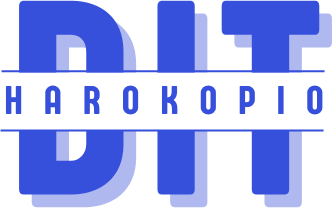 Χαροκόπειο Πανεπιστήμιο ΑθηνώνΤμήμα Πληροφορικής και ΤηλεματικήςΕΝΤΥΠΟ ΥΠΟΒΟΛΗΣ ΑΙΤΗΜΑΤΟΣ / ΠΑΡΑΠΟΝΟΥ ΦΟΙΤΗΤΗΕΝΤΥΠΟ ΥΠΟΒΟΛΗΣ ΑΙΤΗΜΑΤΟΣ / ΠΑΡΑΠΟΝΟΥ ΦΟΙΤΗΤΗΕπιλέξτε πρόγραμμα σπουδών:Προπτυχιακό Πρόγραμμα ΣπουδώνΠΜΣ Πληροφορική και ΤηλεματικήΠΜΣ Εφαρμοσμένη ΠληροφορικήΔΠΜΣ Ψηφιακές Υπηρεσίες Υγείας και ΑναλυτικήΔιδακτορικό Πρόγραμμα Σπουδών		 Επιλέξτε πρόγραμμα σπουδών:Προπτυχιακό Πρόγραμμα ΣπουδώνΠΜΣ Πληροφορική και ΤηλεματικήΠΜΣ Εφαρμοσμένη ΠληροφορικήΔΠΜΣ Ψηφιακές Υπηρεσίες Υγείας και ΑναλυτικήΔιδακτορικό Πρόγραμμα Σπουδών		 Το αίτημα/πρόβλημα που περιγράφεται παρακάτω περιέχει ευαίσθητα προσωπικά δεδομένα:ΝαιΌχι	Το αίτημα/πρόβλημα που περιγράφεται παρακάτω περιέχει ευαίσθητα προσωπικά δεδομένα:ΝαιΌχι	Στοιχεία ΑιτούνταΣτοιχεία ΑιτούνταΠεριγραφή Αιτήματος / ΠαραπόνουΠεριγραφή Αιτήματος / Παραπόνου________________________________________________________________________________________________________________________________________________________________________________________________________________________________________________________________________________________________________________________________________________________________________________________________________________________________________________________________________________________________________________________________________________________________________________________________________________________________________________________________________________________________________________________________________________________________________________________________________________________________________________________________________________________________________________________________________________________________________________________________________________________________________________________________________________________________________________________________________________________________________________________________________________________________________________________________________________________________________________________________________________________________________________________________________________________________________________________________________________________________________________________________________________________________________________________________________________________________________________________________________________________________________________________________________________________________________________________________________________________________________________________________________________________________________________________________________________________________________________________________________________________________________________________________________________________________________________________________________________________________________________________________________________________________________________________________________________________________________________________________________________________________________________________________________________________________________________________________________________________________________________________________________________________________________________________________________________________________________________________________________________________________________________________________________________________________________________________________________________________________________________________________________________________________________________________________________________________________________________________________________________________________________________________________________________________________________________________________________________________________________________________________________________________________________________________________________________________________________________________________________________________________________________________________________________________________________________________________________________________________________________________________________________________________________________________________________________________________________________________________________________________________________________________________________________________________________________________________________________________________________________________________________________________________________________________________________________________________________________________________________________________________________________________________________________________________________________________________________________________________________________________________________________________________________________________________________________________________________________________________________________________________________________________________________________________________________________________________________________________________________________________________________________________________________________________________________________________________________________________________________________________________________________________________________________________________________________________________________________________________________________________________________________________________________________________________________________________________________________________________________________________________________________________________________________________________________________________________________________________________________________________________________________________________________________________________________________________________________________________________________________________________________________________________________________________________________________________________________________________________________________________________________________________________________________________________________________________________________________________________________________________________________________________________________________________________________________________________________________________________________________________________________________________________________________________________________________________________________________________________________________________________________________________________________________________________________________________________________________________________________________________________________________________________________________________________________________________________________________________________________________________________________________________________________________________________________________________________________________________________________________________________________________________________________________________________________________________________________________________________________________________________________________________________________________________________________________________________________________________________________________________________________________________________________________________________________________________________________________________________________________________________________________________________________________________________________________________________________________Κατανοώ ότι μετά την έγγραφη υποβολή του παρόντος αιτήματος/παραπόνου θα ακολουθηθεί η διαδικασία διαχείρισης αιτημάτων/παραπόνων φοιτητών του Τμήματος και είμαι διαθέσιμος/-μη να συμμετάσχω στη διαδικασία διαμεσολάβησης για την επίλυσή του.ΝαιΌχι		Κατανοώ ότι μετά την έγγραφη υποβολή του παρόντος αιτήματος/παραπόνου θα ακολουθηθεί η διαδικασία διαχείρισης αιτημάτων/παραπόνων φοιτητών του Τμήματος και είμαι διαθέσιμος/-μη να συμμετάσχω στη διαδικασία διαμεσολάβησης για την επίλυσή του.ΝαιΌχι		Ημερομηνία κατάθεσης αιτήματος: ___/___/202___Υπογραφή:_______________________Ημερομηνία κατάθεσης αιτήματος: ___/___/202___Υπογραφή:_______________________